COMMUNIQUÉUN NOUVEAU DIRECTEUR GÉNÉRAL POUR LA SOCIÉTÉ D’HISTOIRE ET DE GÉNÉALOGIE DE L’ÎLE JÉSUS ET LE CENTRE D’ARCHIVES DE LAVALLaval, le 23 février 2021 – Les présidents des conseils d’administration de la Société d’histoire et de généalogie de l’île Jésus et du Centre d’archives de Laval, MM. Paul Labonne et Raynald Adams, sont heureux d’annoncer la nomination de M. Jasmin Miville-Allard au poste de directeur général des deux organismes. M. Miville-Allard entre en fonction aujourd’hui même.Actuellement doctorant en histoire de l’art à l’Université de Montréal après avoir obtenu un diplôme d’études supérieures spécialisées de l’École nationale d’administration publique, M. Miville-Allard a été archiviste au Musée des Beaux-Arts de Montréal de 2015 à 2020, archiviste au Centre d’histoire et d’archives du travail, de 2017 à 2020 et conservateur des collections aux Archives des Jésuites au Canada de 2010 à 2015. Il a collaboré à plusieurs périodiques dont Cap-aux-Diamants et Relations et, depuis 2007, agit comme directeur général et artistique de Moult Éditions, qui compte déjà une trentaine de titres à son actif.« Jasmin a obtenu plusieurs bourses d’études et de recherche, ce qui témoigne de la qualité de son travail. De plus, il a un talent de communicateur qu’il met en valeur en tant que chargé de cours », souligne M. Labonne.« J’ai confiance qu’il nous apporte un nouveau souffle qui nous aidera à relancer nos activités avec dynamisme dans l’après-pandémie », croit M. Adams.À propos de la Société d’histoire et de généalogie de l’île JésusLa Société d’histoire et de généalogie de l’île Jésus (SHGIJ) veille à la préservation et à la diffusion du patrimoine lavallois, retrace et fait connaître l’histoire de l’île Jésus et facilite les recherches en histoire et en généalogie. Son objectif est de faire en sorte que les générations futures puissent connaître, comprendre et voir ce que nous ont légué les générations qui nous ont précédés.Son action est essentiellement orientée vers la sensibilisation de la population lavalloise. La SHGIJ diffuse une impressionnante quantité d’informations portant sur l’histoire de l’île Jésus et du Québec par la voie des publications de son Centre de documentation, et conserve la trace de la vie quotidienne à travers les âges par sa collection d’objets anciens. Elle participe également à développer l’intérêt et la curiosité de nos concitoyens face à l’histoire et la généalogie par son offre de conférences en webdiffusion. Ses prestations sont possibles, entre autres, grâce à l’apport de bénévoles qui se dévouent pour leur communauté.À propos du Centre d’archives de Laval
Le Centre d’archives de Laval (CAL) acquiert, traite, préserve et diffuse le patrimoine archivistique du territoire de Laval conformément aux lois et aux normes qui s’appliquent en ce domaine au Québec afin de promouvoir et encourager l’étude de l’histoire de la région lavalloise. En matière d’archives privées, le CAL acquiert et rend accessibles divers fonds et collections d’archives qui témoignent du développement du territoire de l’île Jésus ainsi que des familles et des communautés qui y vivent.Le CAL voit également à la conservation et à la diffusion des documents d’archives conservés sous toutes les formes. À cet égard, il acquiert, quels que soient leur support et leur nature, et sans y être restreint, des documents textuels (correspondance, registres, rapports, journaux personnels, textes de conférences, etc.), des documents iconographiques (photos, négatifs, dessins, diapositives, cartes postales, etc.), des dessins d’architecture, des cartes et plans, des documents informatiques, des documents sonores et filmiques, ainsi que des microformes.– 30 –INFORMATIONS

Florence Fortin-Giasson communications@shgij.org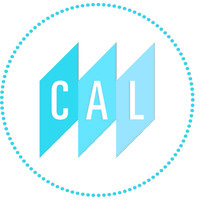 Centre d’archives de Laval4300 boulevard SamsonLaval QC  H7W 2G9450 681-9096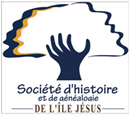 Société d’histoire et de généalogie de l’île Jésus4290 boulevard Samson
Laval QC  H7W 2G9450 681-9096